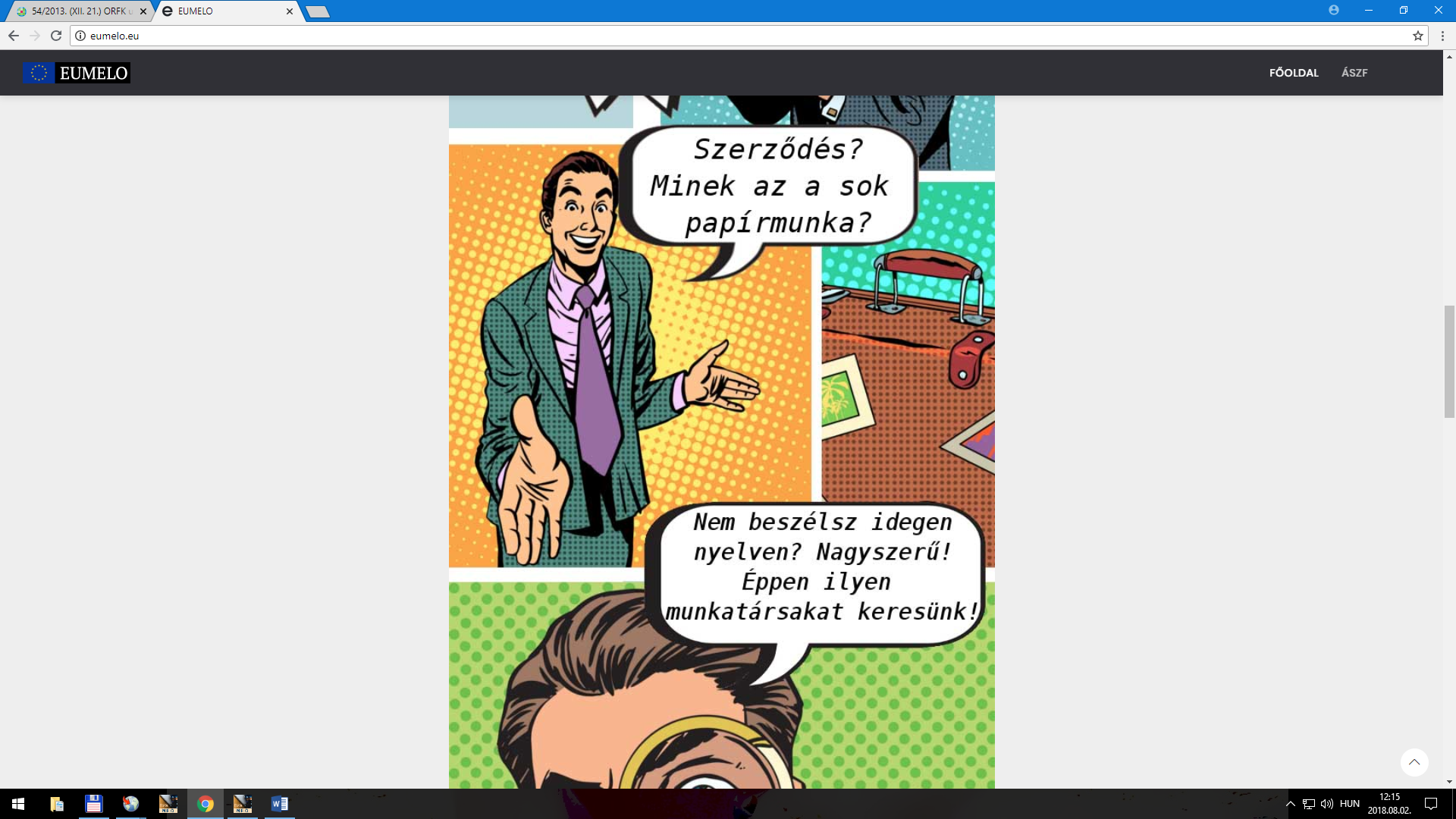 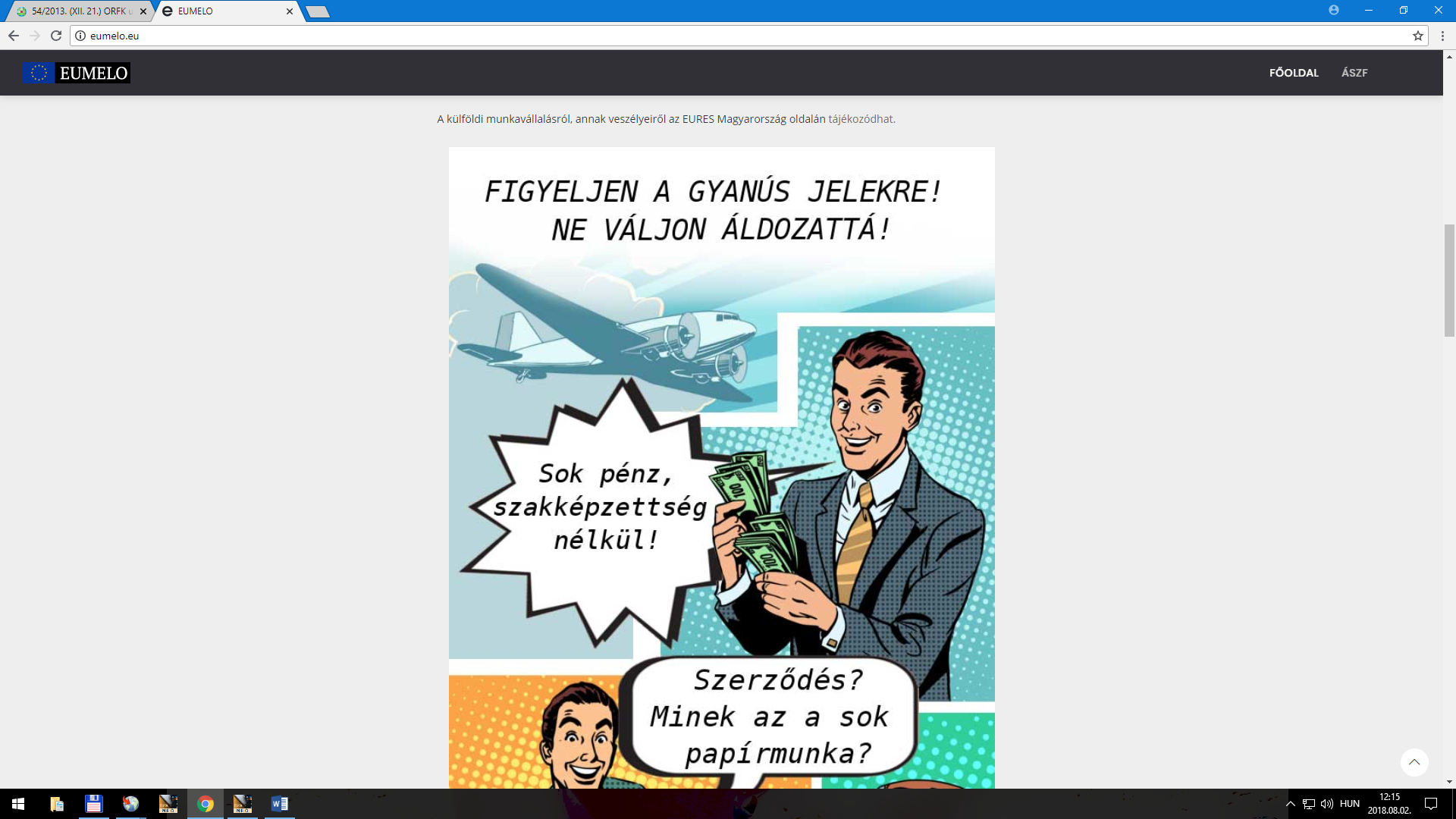 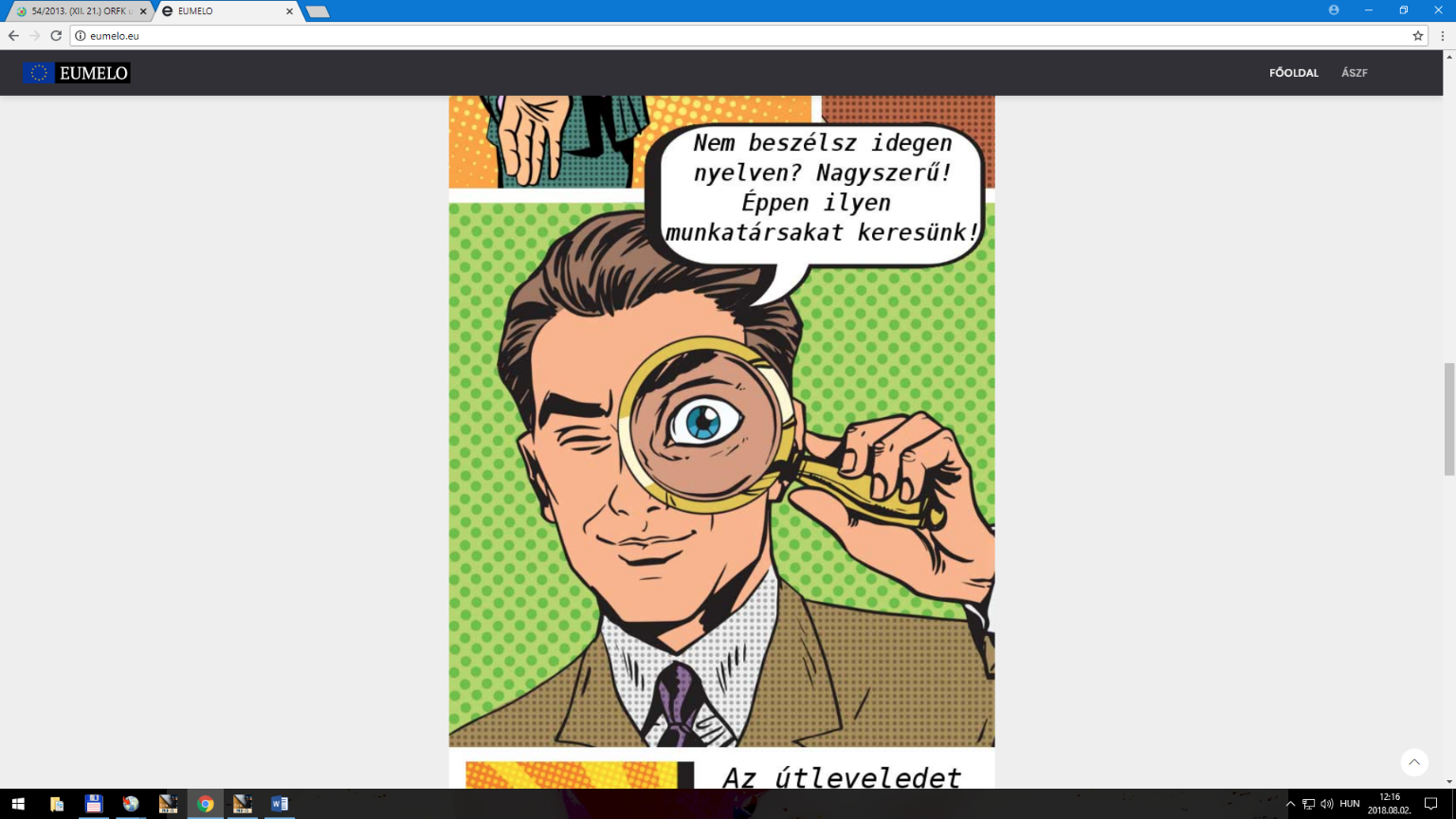 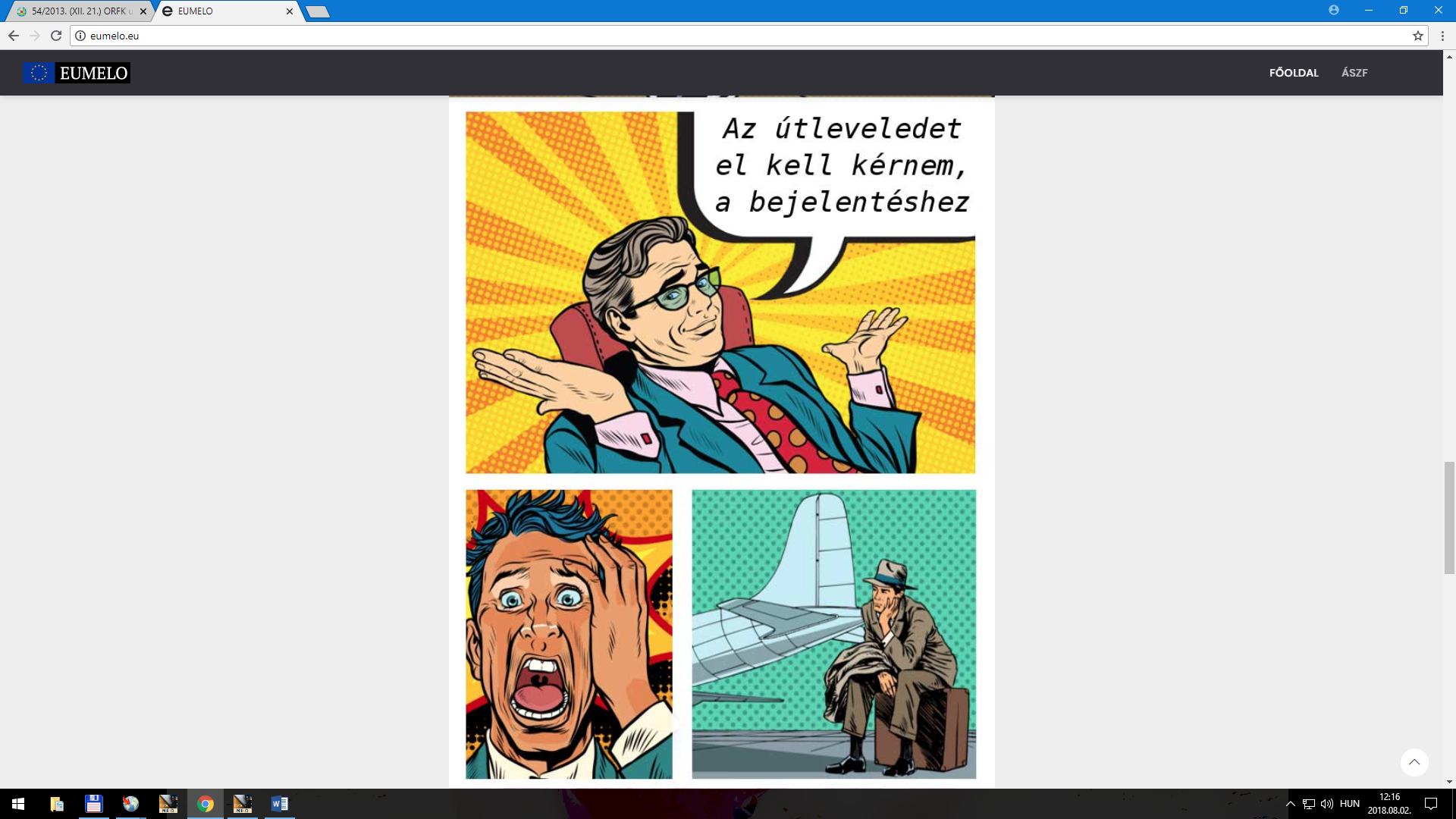 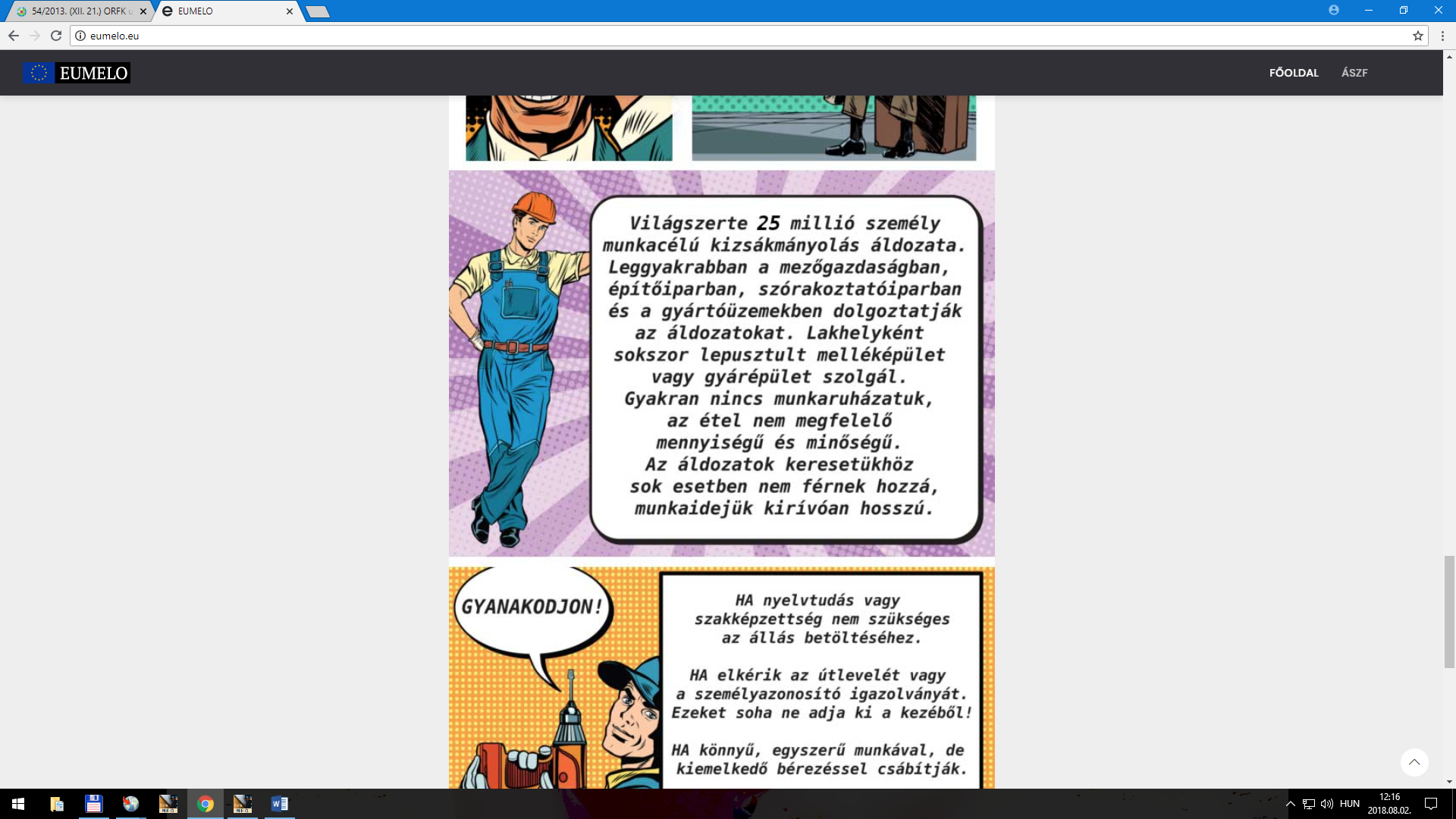 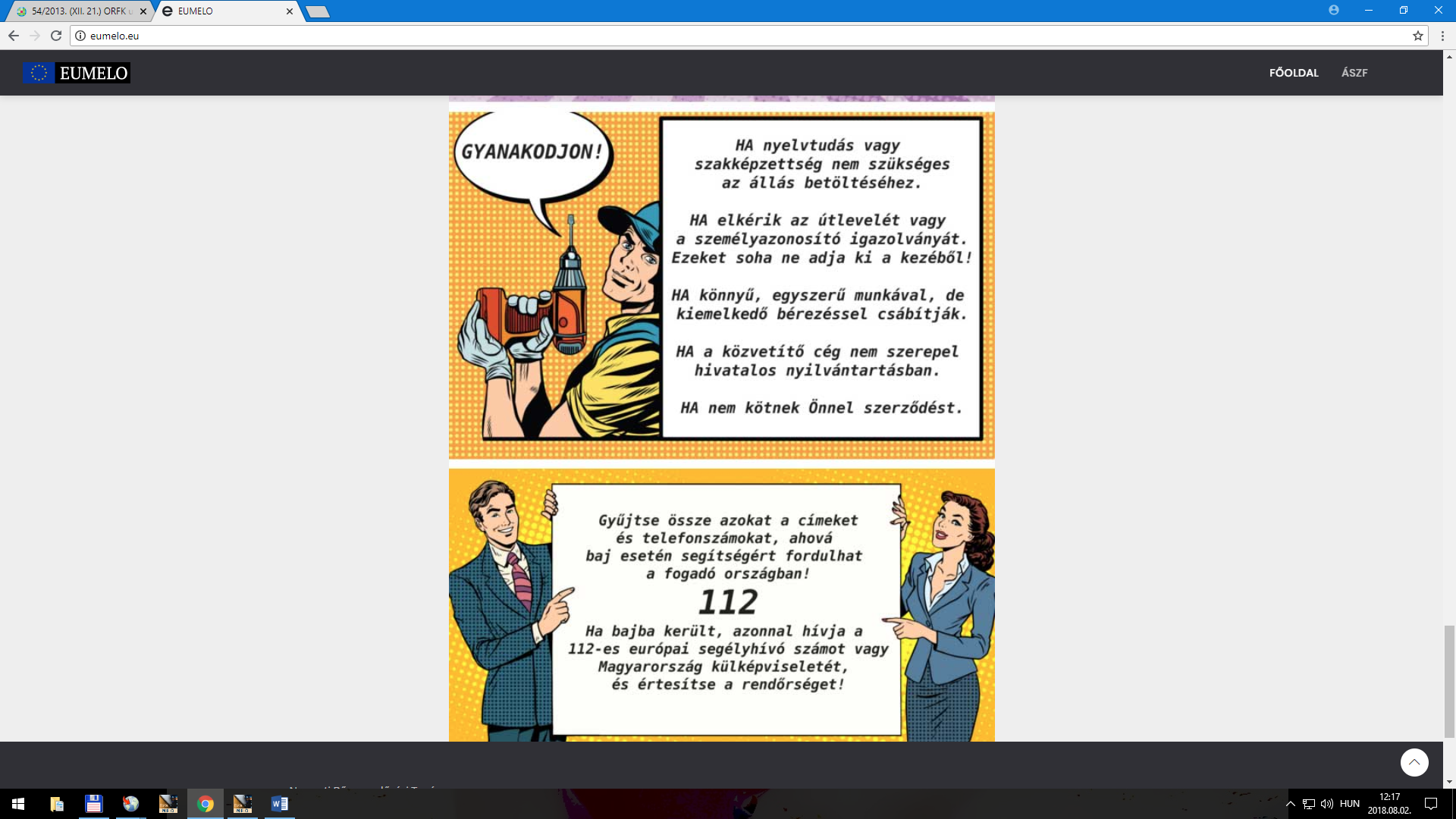 A munkacélú kizsákmányolás egyre nagyobb probléma az Európai Unióban is. A figyelmetlen álláskereső nagy bajba kerülhet. Pénzét, a legrosszabb esetben pedig akár a szabadságát is kockáztatja, akit becsapnak a csalók. A munkacélú kizsákmányolás áldozatait leggyakrabban a mezőgazdaságban, az építőiparban, a szórakoztatóiparban és a gyártóüzemekben dolgoztatják. Munkaruházatuk hiányos, az élelem kevés és rossz minőségű, szállást lepusztult épületekben kapnak, keresetüket sokszor nem kapják kézhez.
Az alábbi gyanús jelekre mindenképpen figyeljen álláskereséskor:
- egyszerű pénzszerzési lehetőség könnyű munkával
- nyelvtudás, szakképzettség nem szükséges az álláshoz
- nincs hivatalos nyilvántartás a közvetítő cégről
- nem kötnek Önnel munkaszerződést
- elkérik útlevelét / személyazonosító igazolványát. Ezeket Soha ne adja ki a kezéből!

Utazás előtt mindig tájékozódjon!
Ha bajba került, azonnal hívja a 112 egységes európai segélyhívó számot, vagy Magyarország helyi külképviseletét, és értesítse a rendőrséget!
A külföldi munkavállalásról, annak veszélyeiről az EURES Magyarország oldalán tájékozódhat.forrás: Nemzeti Bűnmegelőzési Tanács   www.eumelo.hu  Zala Megyei Rendőr-főkapitányság
Bűnmegelőzési Alosztálya